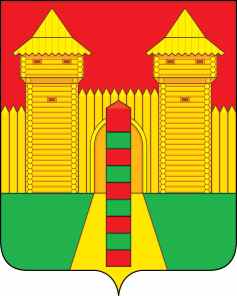 АДМИНИСТРАЦИЯ  МУНИЦИПАЛЬНОГО  ОБРАЗОВАНИЯ «ШУМЯЧСКИЙ   РАЙОН» СМОЛЕНСКОЙ  ОБЛАСТИПОСТАНОВЛЕНИЕот  22.04.2021г. № 167          п. ШумячиВ соответствии с федеральными законами от 27.07.2010 г. № 190-ФЗ «О теплоснабжении», от 06.10.2003 г. № 131-ФЗ «Об общих принципах организации местного самоуправления в Российской Федерации», требованиями к порядку разработки и утверждения схем теплоснабжения, утвержденными постановлением Правительства РФ от 22.02.2012 г. № 154Администрация муниципального образования «Шумячский район» Смоленской области П О С Т А Н О В Л Я Е Т:1. Утвердить прилагаемую актуализированную схему теплоснабжения Шумячского городского поселения на 2022 год.	2. Настоящее постановление разместить на официальном сайте муниципального образования «Шумячский район» Смоленской области в информационно - телекоммуникационной сети Интернет.И. п.  Главы муниципального образования «Шумячский район»  Смоленской области                                             Г.А. ВарсановаАктуализированная схема теплоснабжения Шумячского городского поселения на 2022  годРаздел 3 Предложения по новому строительству, реконструкции и техническому перевооружению источников тепловой энергии3.4 Предложения по техническому перевооружению, реконструкции источников  тепловой энергии с целью повышения эффективности работы систем теплоснабженияОб утверждении актуализированнойсхемы теплоснабжения Шумячского      городского поселения на 2022 годУТВЕРЖДЕНАпостановлением Администрациимуниципального образования «Шумячский район» Смоленской областиот 22.04.2021г. № 167Баланс тепловой энергии на котельных, расположенных на территории Шумячского городского поселения на 2022 год.Баланс тепловой энергии на котельных, расположенных на территории Шумячского городского поселения на 2022 год.Баланс тепловой энергии на котельных, расположенных на территории Шумячского городского поселения на 2022 год.Баланс тепловой энергии на котельных, расположенных на территории Шумячского городского поселения на 2022 год.Баланс тепловой энергии на котельных, расположенных на территории Шумячского городского поселения на 2022 год.Баланс тепловой энергии на котельных, расположенных на территории Шумячского городского поселения на 2022 год.Наименование источника тепловой энергииПолезный отпуск тепловой энергии потребителям, ГкалНормативные технологические потери в тепловых сетях, ГкалОтпуск тепловой энергии в сеть, ГкалРасход тепловой энергии на собственные нужды, ГкалВыработка тепловой энергии, Гкал Шумячи №1, ул. Заводская (СРТЭ)2 2858253 1101623 272Шумячи №2, ул. Садовая, (школа) (СРТЭ)5007457438612Шумячи №3, ул. Сан. школа (интернат) (СРТЭ)1 39601 396831 479Котельная №1 Нарсуд (РПО КХ)68212280410814Котельная №2 Почта (РПО КХ)712747869795Котельная №3 ПМК-160 (РПО КХ)7512701 021531 074Котельная №4 СХТ (РПО КХ)1 2233491 572171 589Котельная №6 МСО (РПО КХ)85398951491 000Котельная №7 ЦРБ (РПО КХ)9931621 155121 167ВСЕГО9 3951 97411 36943311 802№п/пАдрес объекта/мероприятияЕд. изм.Цели реализации мероприятия1п. Шумячи  ул. Заводская1Замена физически и морально устаревшего оборудования с истекшим сроком службы, не соответствующему современным требованиям энергетической эффективности и промышленной безопасности.1.1Реконструкция котельной с переводом с твердого на газообразное топливо1Замена физически и морально устаревшего оборудования с истекшим сроком службы, не соответствующему современным требованиям энергетической эффективности и промышленной безопасности.2п. Шумячи  ул. Садовая1Замена физически и морально устаревшего оборудования с истекшим сроком службы, не соответствующему современным требованиям энергетической эффективности и промышленной безопасности2.1Реконструкция котельной с переводом с твердого на газообразное топливо1Замена физически и морально устаревшего оборудования с истекшим сроком службы, не соответствующему современным требованиям энергетической эффективности и промышленной безопасности